Семинар-практикум в ДОУ «Современные подходы к организации нравственно-патриотическому воспитанию дошкольников». Цель: повысить образовательные, профессиональные, теоретические и практические знания педагогов по проблеме нравственно-патриотического воспитания дошкольников, систематизировать знания и умения педагогов по данной проблеме.I часть. Информационная. Добрый день, уважаемые коллеги!Тема нашего семинара-практикума  «Современные подходы к организации нравственно-патриотическому  воспитанию дошкольников».                          Формирование у дошкольников нравственности, патриотизма заключает в себе внутреннюю свободу и уважение к государственной власти, любви к семье, краю, Родине и стремление к миру; чувства собственного достоинства, гармоническое проявление патриотических чувств и культуры межнационального общения.                                                                                        Исходя из цели, работа педагогов по нравственно - патриотическому воспитанию дошкольников включает в себя целый ряд задач:• создание системы нравственно -патриотического воспитания;• воспитание у ребенка любви и привязанности к семье, близким людям, своему дому, детскому саду, родной улице и городу;• формирование бережного и заботливого отношения к природе и ко всему живому;• воспитание уважения к людям разных профессий и результатам их труда;• развитие интереса к русскому народному творчеству, промыслам, традициям и обычаям русских людей;• расширение представлений о родной стране, ее столице, городах;• знакомство детей с государственной символикой: гербом, флагом, гимном;• ознакомление с историческим прошлым нашей Родины;• развитие чувства ответственности и гордости за достижения Родины;• формирование толерантности, чувства уважения и симпатии к другим людям, народам, их традициям;• воспитание эстетически нравственных норм поведения и моральных качеств ребенкаОпираясь на этот комплекс задач, планирование работы по нравственно - патриотическому воспитанию дошкольников подразделяется на следующие блоки:1.«Я и мое ближайшее окружение» (моя семья, мой детский сад, моя улица).2.«Мой родной город, село, в котором я живу» (история моего города, город в котором я живу, знаменитые горожане).3.«Мой родной край» (край, в котором я живу; история моего края; знаменитые люди края; животный и растительный мир края).4.«Наша Родина - Россия» (символика России (герб, гимн, флаг, географическое положение, народонаселение).5.«Защитники Отечества» (памятные даты и люди, прославленные войны нашей страны). «История России» (от былинных богатырей до наших дней).6.«Культура русского народа» (праздники, традиции, обычаи, народное искусство, зодчество, промыслы).7.«Великие соотечественники» (жизнь и деятельность выдающихся людей).Необходимо отметить, что основными принципами реализации нравственно-патриотического воспитания дошкольников являются систематичность и последовательность, взаимосвязь различных образовательных деятельностей: коммуникативной, познавательной, продуктивной, музыкально-художественной, двигательной. Работа педагогов по формированию нравственно-патриотических чувств у дошкольников ведется в нескольких направлениях:• духовно-образовательное (тематические занятия, беседы, чтение литературы, рассматривание иллюстраций);• воспитательно-образовательное (развлечения, народные праздники, игровая деятельность);• культурно-познавательное (экскурсии, целевые прогулки, встречи с интересными людьми);• нравственно-трудовое (продуктивная деятельность, организация труда детей).Для реализации нравственно-патриотического воспитания дошкольников необходимо соблюдение некоторых очень важных условий.1. Повышение уровня самообразования педагогов дошкольных образовательных учреждений. Педагог сам должен хорошо знать, что целесообразно показать и рассказать детям, а самое главное, материал должен быть исторически верным и адаптирован для детского восприятия. В этом помогут различные методические мероприятия: консультации, семинары-практикумы, деловые игры, показ открытых занятий, работа творческих групп и т. д.2. Создание предметной развивающей среды. Мышление дошкольника, как мы знаем, наглядно-образное. Поэтому так необходимо насытить окружающую малыша действительность предметами и пособиями, позволяющими более точно представить себе то, о чем говорит педагог. Например, в группах детей младшего дошкольного возраста оформлены уголки по социально-нравственному воспитанию, ориентированные на ознакомление детей с семьей, детским садом, любимым городом, селом; в группах детей старшего дошкольного возраста - уголки патриотического воспитания, содержащие материал по ознакомлению с городом, страной, государственной символикой.3. Организация активного взаимодействия с семьями воспитанников. Семейный очаг, соединение родных душ под одной крышей - начальное звено соборного воспитания. Необходимо научить детей уважать и хранить семейные традиции, знать свою родословную, почитать старшее поколение, знать традиции своей Родины, своего края. Только с привлечением всех участников образовательного процесса - педагогов, родителей, учреждений социума (музеи, школы, библиотеки, др.) можно говорить об успешной реализации программы нравственно - патриотического воспитания в ДОУ.Соприкосновение с историческим прошлым России духовно обогащает ребенка, воспитывает гордость за свой народ, поддерживает интерес к его культуре. А это сегодня очень важно!В настоящее время необходимо в дошкольных образовательных учреждениях как можно больше приобщать детей к культуре своего народа и развивать их национальное самосознание. Ребенок должен, прежде всего, пустить корни в свою землю и культуру, познакомиться со своим исконным, а потом осваивать чужое. Мы живем в многонациональном государстве и каждому малышу должны обеспечить возможность соприкоснуться со своей национальной культурой.Кроме того, знакомство с культурой народов ближайшего национального окружения — это самый верный путь воспитания, уважения, симпатии, добрых чувств к людям иных национальностей и этики межнационального общения. Этнонациональная культура помогает сформировать у малышей эмоционально положительное отношение к самому факту существования разных народов, языков, культур, помогает понять, что мир прекрасен в многообразии и встреча с любой из культур дарит радость открытий.Дошкольное детство - важнейший и самоценный период в становлении и развитии личности дошкольника, период его обогащения событиями и впечатлениями окружающей жизни. Именно в дошкольном детстве следует начинать воспитание эмоционально-ценностного отношения ребенка к традиционной культуре своего народа. Даже взрослому человеку трудно сразу подобрать слова, следовательно, необходима специальная работа, чтобы проблема патриотизма стала для ребенка личностно значимой.II часть. Практическая. Предлагаю вам сегодня принять участие в деловой игре  «Знаешь ли ты..»Цель деловой игры:Повышение профессионального уровня педагогов в работе с детьми по нравственно-патриотическому воспитанию.Задачи:Сформировать представления о многообразии направлений педагогической деятельности по нравственно-патриотическому воспитанию;Оказать практическую помощь в выборе и овладении современными формами и методами в работе по данной теме.Дать педагогам понимание актуальности работы по воспитанию нравственно-патриотических начал у подрастающего поколения в современном обществе;Создать условия для самообразования педагогов в данном направлении.Совершенствовать работу ДОУ по нравственно-патриотическому воспитанию дошкольников.Стимулировать потребность педагогов в проявлении творчества и внедрении новых ФГОС для успешного воспитания дошкольников.Развивать умение обсуждать и согласовывать предложенные вопросы.     Ход игры:Звучит песня «Отчего так в России березы шумят»Ведущий читает стихотворение:Начинается Родина с памяти, с почитанья истоков своих.С герба, гимна, Российского знамени, с уваженья заветов святых.Начинается Родина с Пушкина, чудных сказок, что прелесть одна.Деревень с их кривыми избушками, где жива всё ещё старина.Начинается Родина с детства, с материнской, отцовской любви,Школьной парты, букетов цветистых, что учителю мы принесли.Ведущий: - Я предлагаю всем участникам игры объединиться в две команды. За правильно выполненное задание команда получает часть пазла, который нужно будет собрать в единую картинку.Станция № 1. «Эрудиты» Вопросы:1 команда.  Особый политический институт, который обеспечивает социальную защищенность населения, оборону и безопасность страны. (Государство)2 Команда. Крупная территория, которая имеет определенные границы и пользуется государственным суверенитетом. (Страна) .1 команда. Символ государства, его суверенитета, прикрепленное к древку или шнуру полотнище установленных размеров и цветов, иногда с изображением герба, эмблемы. (Флаг.)2 Команда.  Каким законом устанавливается государственный флаг, герб, гимн Российской Федерации? (-Федеральным конституционным законом;.)1 Команда. Какое основное предназначение Ставропольского края для страны России? (хлеборобство, КМВ – здравница России)2 Команда. Что в переводе означает слово «Маджары»? (каменный крест, каменный дом, воровской город, священный город)1 Команда. Наш город образовался в год рождения великого русского поэта. Назовите год основания города и имя поэта?1799 год, Александр Сергеевич Пушкин1814 год, Михаил Юрьевич Лермонтов1803 год, Фёдор Иванович Тютчев1821 год, Николай Алексеевич Некрасов2 Команда. С именами каких известных людей связано название и основание города Святой Крест?Великий князь Михаил Тверской и императрица Екатерина ВеликаяВеликий князь Михаил Тверской и император Павел IТамерлан и император Павел IИван Грозный и Чингисхан1 Команда. В честь какого героя Первой мировой и Гражданской войн город назывался дважды: первый раз в апреле 1935 года, второй - в ноябре 1973 года. Назовите полное имя героя и что подарили ему прикумчане во время первого посещения города?Василий Иванович Будённый, папахуСемён Васильевич Будённый, шашку и мотоциклМихаил Семёнович Будённый, автомобильСемён Михайлович Будённый, арабского скакуна2 Команда. Как раньше назывались улицы Октябрьская и Пушкинская?Александровская и БульварнаяМосковская и ПочтоваяКривая и БазарнаяСиреневая и Вишнёвая1 Команда. Этот дом был построен для нотариуса Соколова. Во время гражданской войны здесь размещался штаб дивизии белогвардейцев, а в годы Великой Отечественной войны - был организован госпиталь для выздоравливающих солдат. Сейчас в этом здании находится:Медицинский колледжПедагогический институтКазачий кадетский корпусТорговый центр2 Команда. В 1946 году в городе был открыт:Магазин «Универмаг»Кинотеатр «Олимпия»Краеведческий музейБудённовский аэропортВсем. Почему матрёшка стала символом России? (В матрешке заложена идея продолжения рода, а также отображена русская традиция одежды) Станция № 2 ЭкологическаяВедущий:- С чего начинается Родина… с родной природы. Кто не любит свою природу, тот не любит Отчизну свою. Общение с природой облагораживает человека, позволяет полнее ощущать красоту жизни. Важно, чтобы первые детские ощущения были навеяны красотами родной природы, родным краем. Хорошо, когда дети видят белоствольную березку и трепетные осинки, и понимают, что это наше родное. Через воспитание любви к природе проявляются самые высокие нравственные качества человека, в их числе и любовь к Родине. А теперь предлагаю расширить свой кругозор.Презентация «Рекорды Ставрополья»(Вспомни самое-самое глубокое, высокое, холодное, жаркое и т. п. географическое место, явление, событие на территории Ставрополья.)Станция № 3 ИгроваяВедущий - С чего начинается Родина… с изучения традиций, национальных праздников, народных игр и культуры…- Ни один народный праздник не проходит без веселья, игр, состязаний.Игра «Дятел» или «Колечко»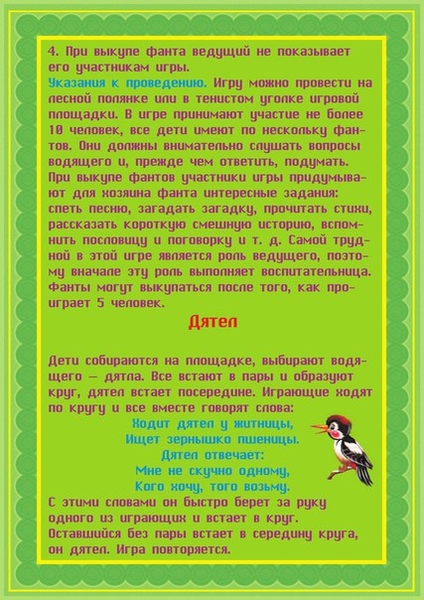 Станция № 4 СмекалистыхВедущий:С чего начинается Родина… со сказок, легенд, былин, потешек, пословиц, поговорок… С младенчества ребенок слышит родную речь. Произведения устного народного творчества не только формируют любовь к традициям своего народа, но и способствуют развитию личности в духе патриотизма.Предлагаем командам-участницам вспомнить русские пословицы, поговорки. Ваша задача собрать пословицу, из двух фраз «Пословицы о Родине»- Золоту – старости нет, Родине – цены нет.- Всякому мила своя сторона.- Нет ничего на свете краше, чем Родина наша.- Родина – мать, умей за нее постоять.- Родная сторона – мать, а чужая – мачеха.- Человек без Родины – что соловей без песни.- Береги землю родимую, как мать любимую.- Человек без Родины, что земля без семени.(Раздаются карточки с тексом современных пословиц).На карточках находятся пословицы других стран современных трактовок, предлагаем их прочитать и вспомнить аналог русских, уже знакомых вам пословиц.Игра: «Скажи иначе пословицу»- Переведите иностранную пословицу, поговорку на русскую,  найдите аналог:1.«Когда леди выходит из автомобиля, автомобиль идёт быстрее» (англ.) – «Баба с возу –кобыле легче».2.«Голова – венец тела, а глаза – лучшие алмазы в том венце» (азерб.) – «Глаза – зеркало души».1.«Тот не заблудится, кто спрашивает» (финн.) – «Язык до Киева доведёт».2.«Разговорами риса не сваришь» (кит.) – «Соловья баснями не кормят».Станция № 5 «Душевная»Патриотизм – любовь к Родине, преданность к ней, стремление защитить ее от врагов своими телами, служить её интересам – чувство великое, необходимое. Эта любовь во все века проявляется в ее готовности защищать, не жалея жизни своё Отечество.Многие из тех, кто защищал Родину, ушли из жизни. Но память о них не померкнет в веках. Именно они тогда защищали нашу Родину для нашего с вами благополучия. А в этом тяжелом бою им помогали автомат, танк и песня.Песня военных лет делила вместе с воином в горести и радости, подбадривала их веселой, озорной шуткой, грустила вместе с ними об оставленных родных, любимых.Песня нужна была всем, даже тем, кто ждал солдат с войны. Они вселяли надежду, что их близкие родные вернуться живыми, здоровыми.Песня душа народа. Много песен сложено о великой отечественной войнеПредлагаю песенный блиц-турнир. Каждая команда должна вспомнить название или строчку из полюбившихся песен о войне.Дмитрий Лихачев сказал: «Любовь к родному краю, родной культуре, родной речи начинается с малого – с любви к своей семье, к своему жилищу, к своему детскому саду. Постепенно расширяясь, эта любовь переходит в любовь к Родине, её истории, прошлому и настоящему, ко всему человечеству». А что такое Родина? … Родина — это то, где человек родился и вырос, где получил образование и встал на ноги. Каждый человек должен любить и защищать свою Родину. "Где родился, там сгодился" - эту поговорку знают многие, но никто не задумывается о её смысле. Так как же её понимать? - Родить патриота нельзя, его надо воспитать.IV. Обмен мнениями.Таким образом, у каждого из вас возник свой образ родины. А сейчас я предлагаю вам по очереди продолжить фразу Так, что же значит «Воспитать патриота России…» — (это наполнить повседневную жизнь ребенка благородными чувствами, которые окрашивали бы всё, что человек познает и делает)V. Завершение